PONEDJELJAK, 20. 4. 2020.Ponovimo. https://www.e-sfera.hr/dodatni-digitalni-sadrzaji/e5319bdf-8c22-4546-8e52-35e074509168/assets/interactivity/veliko_pocetno_slovo_naseljena_mjesta_1/index.html  Ponovimo pravilo o pisanju velikog početnog slova. usmenoSve riječi u imenima NASELJENIH MJESTA pišemo VELIKIM POČETNIM SLOVOM, osim riječi U, NA, I koje pišemo MALIM POČETIM SLOVOM.Primjeri: Slatina, Sveti Petar u Šumi, Nova Gradiška, ZagrebZapiši u pisanku:Imena naseljenih mjestaPromotri kartu naše okolice. Pročitaj naglas imena naseljenih mjesta.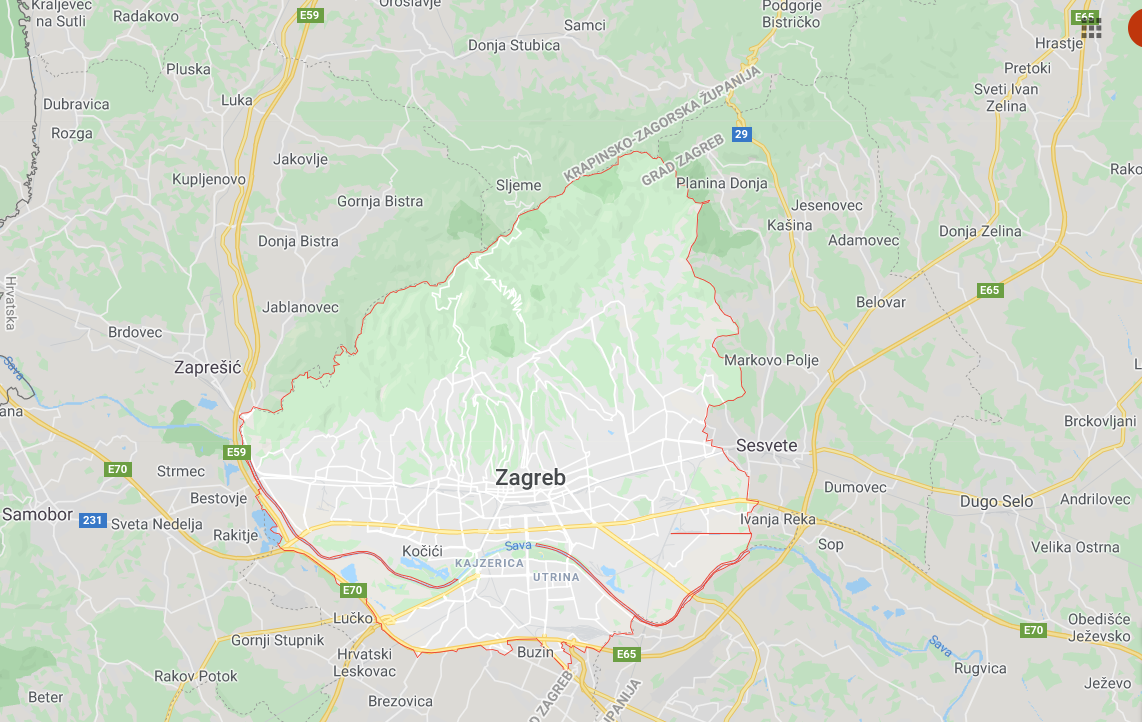 U pisanku prepiši imena pet naseljenih mjesta čije se ime sastoji od dvije riječi.   Velika početna slova istakni crvenom bojom.Dopuni rečenice o sebi, na osnovu prikazane karte. (prepiši u pisanku i dopuni)Živim u ________________.U blizini je grad __________________.Posjetio sam sljedeća naseljena mjesta: __________________________.Želio bih posjetiti ___________________________.Nikada nisam bio u ______________________________________.Ponovimo pravilo o pisanju velikog početnog slova. usmenoVELIKIM POČETNIM SLOVOM pišemo POČETAK IMENA ULICA i TRGOVA te VLASTITA IMENA, a ostale riječi MALIM POČETNIM SLOVOM.Primjeri: Ozaljska ulica, Ulica braće Mažuranića, Ivana Gundulića	         Trg bana Josipa JelačićaPrepiši u pisanku rečenice pisanim slovima. Pazi na pisanje velikog početnog slova.  Velika početna slova istakni crvenom bojom.KADA IDEM IZ ZAGREBA U SAMOBOR PUTUJEM ULICOM MATIJE GUPCA, ULICOM BRAĆE RADIĆA ili ULICOM KRALJA TOMISLAVA.NA TRGU KRALJA TOMISLAVA VIDIM FONTANU. GLAVNI TRG U ZAGREBU ZOVE SE TRG BANA JOSIPA JELAČIĆA.UČITELJICA ŽIVI U ULICI LIPA.Provjeri svoje znanje. https://wordwall.net/hr/resource/505057/veliko-po%c4%8detno-slovo-u-imenima-naseljenih-mjesta-ulica-i-trgova VAŽNO! Poslikati domaću zadaću i poslati učiteljici na mail: sanela2806@gmail.com ; sanela.tot@skole.hr HRVATSKI JEZIK – 2. razinaVeliko početno slovo u imenima naseljenih mjesta, ulica i trgova – vip               